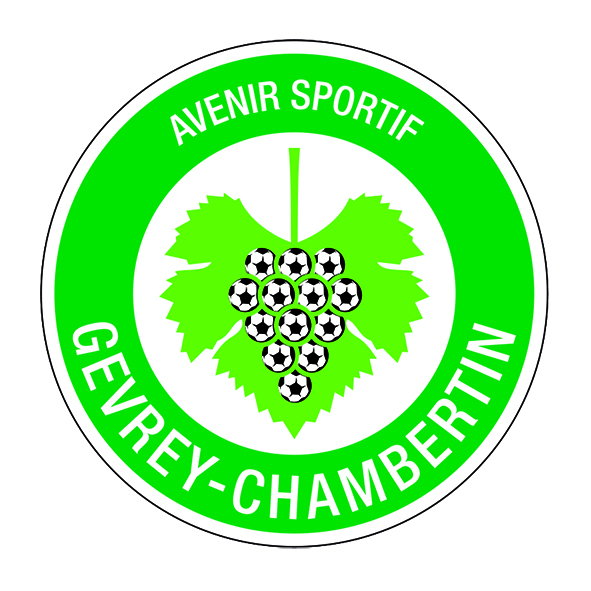 INFORMATION SECTION SPORTIVE ASGC/LA CHAMPAGNE 2017-2018Fonctionnement section sportive2 entrainements supplémentaires Mardi/Vendredi et lundi/Vendredi, une navette prend en charge les jeunes au collège à 16h15 et les amène au stade !! Séance de 16h30 à 17h45 sauf pour les 4ème-3ème le vendredi ou il y aura 1h d’étude au club pour faire la séance avec un effectif U15 plus important de 17h30 à 19h. Exigences :  - être à l’heure sur le terrain et avec sa tenue classe foot complète : Tee-shirt/sweet/short/2 X chaussettes (175 euros)  -> licences non payés = pas de tenue- comportement sur et en dehors du terrain irréprochable (séance courte : pas de perte de temps, image du club).- comportement et résultats scolaires au collège : convention signée avec le collège qui stipule que le bon fonctionnement au niveau scolaire est la condition pour être en section sportive.Exigence de niveau et de progression : Etat d’esprit de progression SANCTION (DECISION COMMUNE ENTRE LE CLUB ET LE COLLEGE) : 1 ENTRAINEMENT SUR 2 OU ARRET TEMPORAIRE /DEFINITIF.Absences : appel sur liberscol en début de séance afin d’éviter les abus.Un enfant blessé devra rester en permanence au collège ou assister à la séance sauf blessure de longue durée ou le jeune pourra être libérer avec certificat médical. Sortie du collège : Le jour des séances d’entrainement, les jeunes ne pourront sortir du collège avant 16h même s’ils finissent les cours avant (pastille verte également) pour une question de responsabilité et de rigueur (fiche à signée et à retourner au collège) Douche : obligation de se doucher après la séance pour les enfants de la classe foot, sauf exception. Hygiène et vie de groupe -> prévoir serviette, gel douche et claquettes.  Responsable section sportive : Xavier Coley 06.47.53.70.57